ПОСТАНОВЛЕНИЕ ШУÖМО внесении изменений в постановление администрации муниципального района «Печора» от 22.11.2019 № 1488  На основании заявки Акционерного общества «Сыктывкарский ликеро-водочный завод» от 28.12.2021 г. № 1806администрация ПОСТАНОВЛЯЕТ:	1. Внести в постановление администрации муниципального района «Печора» от 22.11.2019 № 1488  «Об утверждении реестра мест (площадок) накопления твердых коммунальных отходов на территории муниципального образования муниципального района «Печора»  следующие изменения:	1.1. Приложение к постановлению дополнить позицией № 374;	1.1.1 Графу 2 позиции № 374 дополнить данными о нахождении мест (площадок) накопления ТКО «Республика Коми, г. Печора, Печорский проспект, д.80А (65.122157, 57.164356)»;	1.1.2. Графу 3 позиции № 374 дополнить данными о технических характеристиках мест (площадок) накопления ТКО «Покрытие бетон 2 кв.м., количество контейнеров 3: 1 объемом 0,24 куб.м. для отходов пластмассы (оранжевый); 1 объе-мом 0,24 куб.м. для отходов бумаги (синий); 1 объемом 0,11 куб.м. для ТКО»;	1.1.3. Графу 4 позиции № 374 дополнить данными о собственниках мест (площадок) накопления ТКО «Акционерное общество «Сыктывкарский ликеро-водочный завод» ОГРН 1071101001740»;	1.1.4. Графу 5 позиции № 374 дополнить данными об источниках образования ТКО «Отходы (мусор) от уборки территории и помещений объектов оптово-розничной торговли продовольственными товарами»	2.Настоящее постановление вступает в силу со дня подписания и подлежит размещению на официальном сайте администрации МР «Печора».Глава муниципального района -                                                                руководитель администрации                                                                           В.А.СеровАДМИНИСТРАЦИЯ МУНИЦИПАЛЬНОГО РАЙОНА  «ПЕЧОРА»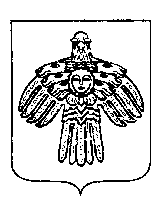 «ПЕЧОРА» МУНИЦИПАЛЬНÖЙ РАЙОНСА АДМИНИСТРАЦИЯ   17   января   2022 г. г. Печора  Республика Коми                       №  61        